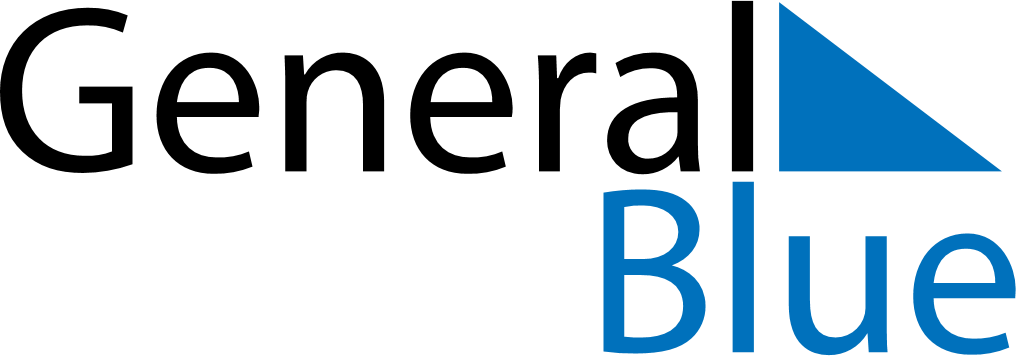 June 2018June 2018June 2018June 2018Isle of ManIsle of ManIsle of ManMondayTuesdayWednesdayThursdayFridaySaturdaySaturdaySunday1223456789910Tourist Trophy, Senior Race Day1112131415161617Father’s Day181920212223232425262728293030